      Indian Institute of Technology Indore        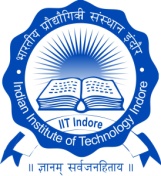 Discipline of Mechanical EngineeringAdvanced Manufacturing Processes (AMP) LabWork Request FormName of the Requester: ________________________________________________________Institute/ Department / Section/ Designation: ______________________________________Contact no. and Email ID: ______________________________________________________Roll Number/Employee Code: ___________________________________________________Purpose: UG Teaching/ PG Research/ PhD thesis work /BTP/ Sponsored Project/ Consultancy/ others (Please specify): ________________________________________________________Source of Funding: ____________________________________________________________Complete Details of the Work RequestedInformation to be provided by the Manager or Deputy Manager of AMP LabImportant Note: Completion of the requested Work, actual operation time and actual cost can vary from the estimated time and estimated cost due to nature of work material, constraints on resources (power source, AC, breakage of tools or probes, internet, etc.), criticality of work, manpower availability, queue of previous requests, and machine downtime.Name and Signature of Manager or Dy. Manager of AMP Lab with Date: ____________________________________________________________________________Signature of the Requester with Date: ____________________________________________Signature and Designation of the Recommending Authority with Date__________________Remarks and Approval by the Faculty-in-Charge of AMP Lab with Date: ________________Details of the Work DoneFor internal users (i.e. students of Mechanical Engineering at IIT Indore): Pl. Credit an amount of INR ____________________________ in the account of AMP Lab in the Discipline of ME. For other than internal users: Make online payment of INR _______________________ to Project and Consultancy account of IIT Indore whose details are mentioned below: Account Holder: Registrar, IIT IndoreName and Branch of Bank: Canara Bank, IIT Indore, Simrol Campus BranchAccount Number: 1476101027440 			Type: Saving A/cIFSC Code: CNRB0006223				SWIFT Code: CNRBINBBISG Faculty-in-Charge, AMP LABINR ______________________ credited in favor of AMP Lab or paid online (attach printout of receipt) Transaction ID and date of the online payment:Signature of the requester with date: Approval by the Recommending Authority (or external requester) along with signatureFollow-up action by Manager or Dy. Manager, AMP Lab: Confirmation of the receipt of the payment by R and D office (for external users only): Sr. No.:Date: Sr. No.Complete Description of work to be done(Providing details about work material, geometry, dimensions, required surface finish, dimensional and geometric tolerance and drawing is MUST for completing the desired work)QuantityRemarkWork material: Geometry to be manufactured:Dimensions:Hardness (approx.):Required dimensional tolerance (µm):Required surface roughness valueAny other relevant information which might be useful in completing the task:(Please attach additional sheet for drawing of the geometry to be made)Machine (Please choose the intended machine for your work)Operating Cost Including Available Essential Consumables Excluding Applicable Taxes (INR/hr.)(Please choose applicable category)Operating Cost Including Available Essential Consumables Excluding Applicable Taxes (INR/hr.)(Please choose applicable category)Operating Cost Including Available Essential Consumables Excluding Applicable Taxes (INR/hr.)(Please choose applicable category)Name of the Machine Operator AssignedDetails and Cost of the Additional Tools and ConsumablesEstimated Total Time Required(Hours)Estimated Total Cost(INR)Machine (Please choose the intended machine for your work)For students of IIT IndoreFor other  Academic and R and D OrganizationsForIndustriesName of the Machine Operator AssignedDetails and Cost of the Additional Tools and ConsumablesEstimated Total Time Required(Hours)Estimated Total Cost(INR)    CNC WEDM        [EcoCut]8001,0001,200     CNC EDM     [smart CNC]8001,0001,200    CNC Milling      [emcoMILL]8001,0001,200    CNC Turning    [emcoTURN]8001,0001,200   CNC micro-machining Center1,5002,0002,500    3D-Printing Machine1,0001,5002,000                                                                                                                Estimated Grand Total                                                                                                                 Estimated Grand Total                                                                                                                 Estimated Grand Total                                                                                                                 Estimated Grand Total                                                                                                                 Estimated Grand Total                                                                                                                 Estimated Grand Total                                                                                                                 Estimated Grand Total Request SubmissionDateWork Completion Date Machine(s)UsedActual Total Time(Hours)Actual Total Cost (INR)Acceptance by the Requester(signature with date)Machine OperatorSignature with dateManager or Dy. Manager Signature with dateTotal amount to be paid (INR)Total amount to be paid (INR)Total amount to be paid (INR)Total amount to be paid (INR)